*May 11—17Lam-etna in Lawpsak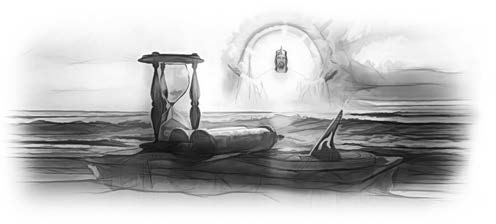 SABBATH NITAAKTu Kaalsung Simding: 1 Thess. 4:13–18; Matt. 24:27, 30, 31;2Pet. 1:19–21; Dan. 8:14; 9:20–27; Ezra 7:7–13.Kamngah: “Tuani ciangin: ‘Amah pen eima Pasian ahi hi; Eite a hong hon ding amah i ngak hi. Amah in Topa ahi hi; Amah i ngak hi; Amah in eite hong honkhia ahih manin lungdam in kipak ni.’” (Isaiah 25:9)ihveina Zeisu hongpai kik ding pen Lai Siangtho thubulpi ahi hi. Tua kham khau in Lai Siangtho sung khempeuh ah zaam kawikawi hi. Laisiampa khatin Khris nihveina hong paikikding thu Lai Siangtho luisung ah 1,845 vei bang om ding cihi. Lai siangtho thak sungah chapter 260 a omna sungah Khris hong paikik na’ng 300 veival om cihi. A tang 25 ciangin khatvei ta hihtuak hi. Lai Siangtho thak bu 27 omsung pan bu 23 in tuathu gen hi.Europe ah Puahphatna khit ciangin, pawl kikhenna leh kidona tampi hong piang a, Protestant te in Leitung Thak zong uh a, USA khawngah, thuman thutak, Zeisu hong paikik na’ng khawng zong zuihtheih na’ng mun hong mu uhhi.Tuate lakah Baptist lokhopa William Miller zong om hi. Lai Siangtho a simsim ciang in, Zeisu hong paibaih ding cih mu a, ama’ nuntaklai hiphial ding in um hi. Tua ciangin tua thupuak hong tangko pah a, lungkiatna lianpi hong tuakkha in, Lai Siangtho thumaan tampi takmah muhbeh theihna ding kong hong honsak hi.Tu kaalsung teng, Khris hong paikik na’ng thu in thu-mite lungsim sungah nuamna takpi tawh kidim a, tuathu ading in zong koibang in kiging ding cih kisin ding hihang.*May 18, Sabbath ading kigin na-in Kidona Lianpi, khen 18—21, bulphuh in lesson simin.May 12Amah Hong Paikik Ding KamciamProtestant Puahphate le Holland gam nusia in khualzin mite in leitung thak le Zeisu hong paikik ding lunggulh uhhi. Amau ading in Khris nihveina hong paikikna pen lungnopna taktak hi a, zong kisakhol mahmah uhhi. John Wycliffe in zong Khris nihveina hong paina pen pawlpi’ lam-etna hi cihi. John Calvin in Khris nihveina hong paina pen “hunhoih pen ngahna” ciliang hi. A citak Pasian’ mi numei pasal te ading in, lauh ding hilo in belh ding hizaw cihi.Simin, John 14:1–3; 1Thess. 4:13–18 le Titus 2:11–14. Bang hangin hi munte in khang tawntung in Khristian te lam-etna pia thei hiam?Khris nihveina hong paikikna in lam-etna le lungnopna hongpia cihthu lai siangtho umte ading in telbaih mahmah lel hi. Natna, thuaksiatna leh sihna a beina zong honglak kawm hi. Zawnna, thutan lohna le nenniamna zong beisiang ding hi. Kidona, ki totna leh gal zong beita ding hi. Kilemna, lungdamna, Khris le tatsate akip tawntung kikhawlhna cihte om ding hi.“Topa hong paikik ding pen khang tawntung in a nungzuite’ lam- etna ahi hi. Olive mual tunga hong paikik ding cih Honpa’ kamciam in, nungzuite kipaksak a, amau lungsim uh nopna leh lam-etna kidimsak a, dahna in suksiat sakzo nawnlo hi. Thuakna leh bawlsiat na kawmkal mahah, eite Pasian ahi Honpa Zeisu Khris hong paikik ding thu in ‘thupha lam-etna’ ahi hi. Thessalon khua Khristian te in, a itte uh sih ciangun dah mahmah uh hi. A siapa uh Paul in, Topa hong paikik ni ciangin sihna pan ki thokik ding cih lam-etna tawh hanthawn hi. Khris sungah asi mite thokik masa ding a, anungta lai tetawh a kibang in huih sungah i Topa tawh kimu ding uhhi. Tualai a Topa tawh ki omkhawm tawntung ding cihthu tawh khatleh khat naki hanthawn un’ 1Thess. 4:16–18 cihi” —E G White, The Great Controversy, p. 302.May 13A Hun ding Lamen KholProtestant Puahphate in Khris pen mitmuh, bilzak, minthang in hong paikik ding cih umuh a, ahihhang tua upna pen damdam in kikhel khel hi. Zalom 19 sungteng thuhilh a minthang pawl in, Khris pen hih leitung mahmah ah kum 1000 sung lungnopna hongpia dingin hong pai ding ci in thuhilh uhhi. Hih thuhilhna in khalam hong thadah sak a, lawpna teng beisak dikdek hi.Tua mahbang in Khris’ nungzuite nangawn in Messiah hong paikik zia telkhial lai uhhi. Topa in a gualzo galkap mangpa hiding a Rome te hakkol kuaitan ding ci in um uhhi. Mawhna thaman panin a suahtak ding pa cih peuhmah ngaihsun khalo uhhi. Tuabang in Ama’ hong pai ding zia telzolo uhhi.Simin, Sawl. 1:9–11; Mang. 1:7; le Matt. 24:27, 30, 31. Hihteng in i Topa hong pai ding zia koibang hizaw ci hiam?Betlen bawngkuang sung naungek in hong pai masak lai in, mi tawmno cik bekin theikha uhhi. Ahihhang nihveina hong pai ciang ahihleh, “mittang khempeuh” in mu ding uhhi. Hong paina pengkul ging bil khempeuh ing za ding hi. Leimi khempeuh in Ama’ min thanna mu ding uhhi. Khem in om peuhmah kei ni. Ama’ hong paizia ding Lai Siangtho in gencian sitset zo hi.“A zaknop pen leh a minthang pen Lai Siangtho thumaan khat in, Khris nihveina hong paikik in Hotkhiat nasep zosiang ding cihthu ahi hi. Pasian zuan khualzin mi ading in ‘sihna gamkuam’ sungah vakvai sawtlua ta a; nuntakna leh thawhkikna ahi pa ‘inn ah hong ciahpih ding pa’ hong pai ding kamciam in lam-etna hong neisak hi. Nihveina hong paikikna ding pen Lai Siangtho thu bulphuhpi ahi hi. Nupa kop masapen tegel in dah pipi in Eden a nutsiat pan kipan, upna’ tate in, hong susia theipa vangliatna kuaitan in aki mansuah Paradise hong piakik thei ding Kamciam Pa ngak ngiungeu uhhi”—E G White, The Great Controversy, p. 299.Adventist makai masa Luther Warren in khangno te a thuhilhna ah, “Khris hong paikik na’ng kiginna ding pen kithawi in kiging ding hibek hi” cihi. Khris hong paibaih ta ding cih thupuak pen eite lungsim hong sittel ding leh, i kha nuntakzia hong tel-et nading ahi hi. Pasian deihna bang nuntak ding ahi hi. Khris hong paikikna vangtaang pimpem sungah munlai om theilo ding hi.May 14William Miller le Lai SiangthoPasian in Puahphate tungtawn in Khris upna bek tawh diksakna thumaan hong muhkhiat sak mahbang in, William Miller tungtawn mahin Khris hong paikik zia ding zong hong mukhia sak leuleu hi. Miller in Lai Siangtho a sim leh, ama’ upzah sangin Khris in hong itzaw cih hong theita hi. A Lai Siangtho bu, ball pen khat le laibu khat tawi in Piancil pan kipan simsuk ngiatngiat hi. Lai Siangtho munkhat le munkhat enkak zel in, teci ki pangsak hi.Simin, Isaiah 28:9, 10; Pau. 8:8, 9; John 16:13; le 2Peter 1:19-21.Lai Siangtho letkhiat ding zia thukhun ding bang namu hiam?William Miller in Lai Siangtho munkhat le munkhat a etkakleh, Lai Siangtho thuthuk kihon hi. Sum kiseel zon mahbang in zong a hamphat lawh mahmah hi. Kha Siangtho in ama’ teltheih dingin Pasian’ Thu hon hi. Genkholhna teng zong tua mahbang in simin mun khat le munkhat lemtuah hi.Simin, Daniel 1:17; 2:45; 1Peter 1:10, 11; le Mang. 1:1–3. Lai Siangtho genkholna tel theihna tawh kisai bang gen hiam?Genkholhna sunga limpuate pen kiseelcip nawnlo hi. Itna kidim Pasian in hih leitung a thupiang ding hangin kiginkhol theihna ding in, Genkholna Thu hong piazo hi. William Miller in tuathu telpha mahmah a, genkholna tengin ama’ ading letkhiatna hoihpen ahi hi. Genkholna limpuate zong Lai Siangtho mah in kician takin pulak hi. Sapi in kumpi gam limpua hi (Dan. 7:17, 23). Huih in suksiatna limpua hi (Jer. 49:36). Tui in minamte mihon limpua hi (Mang. 17:15). Numei in pawlpi limpua hi (Jer. 6:2, Eph. 5:22–32). Daniel le Mangmuhna sunga hun khenna genkholna teng zong limpua leh, kumkhat pen nikhat tawh limpua in hong lak hi (Gam. 14:34; Ezek. 4:6). William Miller in hih Lai Siangtho in amah a kiletzia tengtawh, Khris hong paikik ding hun a naina khawng na mukhia hi.May 15Daniel 8:14 Sunga Ni 2,300William Miller in kamsangte genkholsa khempeuh: Abraham’ tate khualzin hun kum 400, Israel in gamlak a vakthap kum 40, Israel saltang kum 70, le Israel a kipia kik kaal 70 cihte tangtung cih thei hi (Pian. 15:13; Gam. 14:34; Jer. 25:11 le Dan. 9:24).Simin, Marka 1:15; Galati 4:4 le Rom. 5:6. Hih munte in hong pai masak ding hun geelna vai bang teng gen uh hiam?Miller in genkholna teng le Lai Siangtho deihtak in entel enkak a, Lai Siangtho sung tawntung ah Pasian in hun ciangtansa nei khin a, i Topa nihveina hong paikik na’ng zong hun ciangtansa omlai ding hi cih um hi.Simin, Daniel 8:14. What event was to occur at the end of the 2,300 days?William Miller in “biakinn siansuahna” pen, tangpi muhna mahbang in leitung mei tawh siansuahna cih umphot lel hi. Hizah in a thupilua mahmah om ahih manin Lai Siangtho simpha mahmah hi. Daniel 8 leh Daniel 9 a kizopna hong muta hi. Daniel 8 sungah, amah a hilhcian ding vanmi kisawl a, “amuh nate amah hilh in” (Dan. 8:16) cihi. Daniel 8 tawp lamah, Daniel tungah a kihilhcian nailo, (Dan. 8:27) a baanglai teng pen, ni 2300 thuteng bek omlai hi. Anung ciangin vanmi hong kilehkik in Daniel kiangah, “hilhkholna thu hong theisak dingin hongpai kahi hi” (Dan. 9:22; 9:23, 25–27) cihi. Tuapen ni 2300 thu telsak ding hongpai ahi hi.Hihthu a kitheihna pen Daniel kiangmah ah, “hihthu ngaihsun in, namuh thute natel na’ng” (Dan. 9:23) cihi; vanmi pau masak pen kammal: “Na mite le khuapi siangtho a ding kaal sawmsagih kisehzo hi” (Daniel 9:24) cihi. Kaal sawmsagih, kum 490 kikhenkhia zo hi. Koipan maw? Ni 2300 mangmuhna sungpan e, Daniel in a tel zawhloh alian 8 teng hilhcian dingin vanmi hongpai hi.Tua kaal sawmsagih a kipatna pen “Jerusalem lamkik na’ng thu a kipiak hun a kipan” (Daniel 9:25) hi a, tuani Miller in theikha peuhmah le kaal 70 leh ni 2300 genkhol hun a kipatna ni theipah lel ding hi.May 16A Saupen Genkholhna Hun PaipiSimin, Ezra 7:7-13. Israel in Persia gam a galmat in a omna pan cik in suaktak na’ng thu ngah uh hiam?Persia kumpipa Artaxerxes in BC 457 kumin tuathu piakhia hi. Jew mite amau’ gam uh ciah in khuapi le biakinn a lamkik theih na’ng thupiak thum teng lakpan a nunung pen ahi hi. Thupiak a thumveina pen a kicingtak pen le ni/kum 2300 genkholna kipatna hipah hi.Simin, Daniel 9:25, 26. Genkholna buppi cik in kipan hiam? Hih mun te in a thupi bangteng peuh gen uh hiam?Hih a thupi genkholna sungah, Daniel in, “Jerusalem aki lamkik ding thupiakna” pan kipan Messiah pen kaal 69, ni tawh ahihleh ni483 ahih keileh kum 483 hi cihi. BC 457 kum tangngam hunin thupiakna kingah ahih manin, tualai pan kum 483 pen AD 27 kum tangngam hun hipah hi. “Messiah” cih zong “Sathau kinilhpa” hi. AD 27 tangngam hun in Khris ki tuiphum a Kha Siangtho zong sangpah hi (Sawl. 10:38). A ki tuiphum khit ciangin, Zeisu in Galilee gamah vapai a, “Pasian’ gam leh a lungdamna thu hilh in, Pasian’ uk ding hun hong tungta hi” (Marka 1:14,15) cihi. AD 31 kum phalbi bei khuakhal kipat hun, hih hunseh laizang ahi, Zeisu ki tuiphum khit kumthum leh alang ciangin, Zeisu kikhai hi. Tanglai a gangawh biakna ngeina teng zong Pasian’ Tuuno Khris in Kalvary singlamteh tung hong kipiakna hangin tawpta hi. Limpuakna pan a taktak hong tungta a, gangawh biak piakna khem peuh beisiang ta hi.Simin, Daniel 9:27. Kaal sawmsagih genkholna koici tawp hiam?Kaal sawmsagih, kum 490 icih pen Jew mite aki piatuam hi a, AD 34 kum in, Jew Sanhedrin in lungdamthu thupuak a nialna uh tawh ahun uh abei hita hi (Sawl. 6:8 - 7:60).Genkholhna kum 2300 sungpan tua kum 490 teng dokkhia leng kum 1810 khit ciang in tua hun ciangtan beita ding hi. Tua hun pen 1844 kum hipah hi. William Miller leh Adventist masate in Daniel 8:14 sunga biakinnpi a cihpen hih leitung hiding in umuh ahih manun, 1844 kum ciangin Khris hong tuaksuk ding a, hih leitung meitawh hal ding hi naci kha uhhi.May 17Ngaihsutbeh Ding: “Nungzui masate mahbang in, William Miller le a pawlte in, amau thupuak uh telcian taktak zolo uhhi. Pawlpi sungah khialhna khat kiptak in omasa phot ahih manin, genkholna a thupite deihna bulpi tung zolo pah hi. Pasian in leitungah tangko ding Ama’ thupuak teng amau tangko sak hinapi, tangko khialkha uh ahih manin,lungkiatna zong thuak pah uhhi” —Ellen G. White, The Great Controversy, pp. 351, 352.Ni 2,300 (kum 2,300)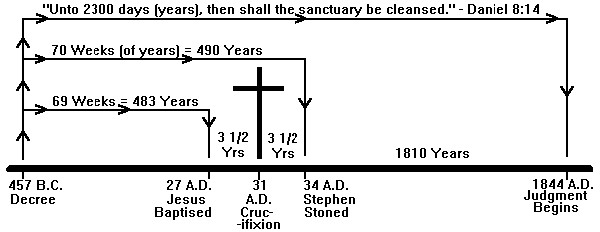 “Bang peuh hitaleh Pasian in Ama’ ngiimna thukhenna ding vauna pen a hi bang in tangtun thei veve hi. Tua ni lianpi hongtung ta a, Ama’ vaihawmna omsa mahbang in, mihing’ lungsim sungah bang om cih a kilang ding in ettelna zong bawl khin hi. Tua thu puak pen pawlpi sittelna leh siansuahna dingin a kigeel ahi hi. Amaute’ lunggulhna un hih leitung maw vantung le Khris hizaw maw cih ki sittel ding hi. Honpa ka it uh ci uh hiven, amau’ itna uh teci alak uh kul ding uhhi. A leitung lunggulhna teng nusia uh in, a Topa uh hong pai ding lawp takpi uh hiam? Tua thupuak pen amau’ khalam dinmun maan muhtel na’ng; kiniamkhiatna tawh kisikkik in Topa a zon theih na’ng un hehpihna tawh aki ngiim sak ahi hi”—Ellen G. White, The Great Controversy, p. 353.Kikupding Dotnate:SIA LAMTE’ HILHCIANNAKhen I: A Huamin EtnaThubulphuh: Isaiah 40:8Lungngaih Ding: Matt. 13:30; 24:27, 30, 31; 38–41; 2 Tim. 3:13; Rom.13:11; 1 Kor. 15:51–53; 1 Thess. 4:13–18; Dan. 8:14; 7:9–14; 9:20–27.Thupatna: Kidona lianpi thu thuk khat pen Messiah hongpia ding thu hi. Kaal 70 genkholhna hun sungah Messiah hongpai masak hun pen Thuciam Lui sunga kigenkhol Messiah thu tangtung sak ding hicih upna do sawm hi. Tua mah bangin kum 2300 genkholhna thu a cin’ ding teh vantung ah thukhen nasepna, Messiah hongpai kik ding thu a mit dingin na do hi.Kaal 70 genkholhna hun a bei kuan-in “Israel mite a kihotkhiat hun ding” a ngak Simeon (Luka 2:25), “Jerusalem a suahtak nading a lamen” Anna le a dangte om hi. Tua mi citak tawmnote’n Zeisu pen Messiah hong pai masak ding kamciam tangtun’na hi cih mu uh hi. Tua mah bangin kum 2300 a bei kuan ciangin Messiah hongpai kik tading cih a um, a taangko William Miller dan mite om hi. Miller in leitung pilna tawh hih thu na mulo-in Lai Siangtho a sim ciatciatna pan na mu zaw hi. Hih thu in kidona lianpi sungah Lai Siangtho a thupiitna honghilh hi.Lesson Thubulphuhte: Hih lesson in thu nih kawk hi:Khris nih veina hong paikik ding a ni a kum a kigenloh hangin Zeisu nih veina hongpai ding thu tawh a sawh kha kaal 70, ni 2300 gen kholhnate pen a kician in kigen hi. Ahi lianlian-a tangtun’nate in Khris nih veina hong paikik ding thu kician le naita hi cih honghilh hi.Adventist-te Lai Siangtho sung-a a saupen genkholhna thu leitung ah a taangko dingin Pasian in sam hi. Kidona lianpi a beisuak sakding Zeisu nih veina hong paikik ding thu a sang dingin mite kiang a vako dingin Pasian in naseh hi.Khen II: HilhciannaKumtul-ma-kumkik-upna (Premillennialism) Lamet Theiding KannaUS gam ah kum zalom sawm le kua-na lai-in lametna le thu hoih muh nate tawh kidim hi. Tua hun-in kithuah dan, sum zonna, gam ukna, setlam pilna, na bawl thak theih nate in leitung thak a piang ding bang sak hi. Tua hun-a lawpdan pen Protestant-te tungah huzaap in a biakinn te-ah hong luut hi. Khristian kumtul-khit-kumkik-upna hangin leitung beihun hoihmuh le mailam lametna ngahsak hi.84SIA LAMTE’ HILHCIANNAKumtul-khit-kumkik-upna pen bang ahiam? Kumtul thu pen “kum tul” cih kammal pan hong pai-in Mangmuhna 20:1-6 sung a kigen Khris in mi siangtho-te tawh maangkhawm ding cih thu hi. Khristian te in Lai Siangtho gen kumtul thu a san’ hang un Nih veina hongpai kik ding thu, a tawpna thukhenna thute tawh mat dan ah hong kibang khinlo hi.Sawltakpite hun khit-a Pasian thu kan siamte in kumtul-ma- kumkik-upna na len uh hi. Kumtul ma-in Khris leitung ah hongpai kik dingin thu zong khen pah ding ci (Adventist te’n kumtul pen vantung ah maang ding cih tel uh). Tua hitaleh tua khit a sawtlo-in Alexandria khuami Origen (AD 185-253/254) le Hippo khuami Agustine (AD 354-430) cih dan pawlpi makai te’n Greek philosophy te Khristian Pasian thu suutna ah hong zang-in limlak-gentehna zia (allegorical method) pen Lai Siangtho simna le khiatnate ah zang hiau mawk uh hi. Tua hangin kumtul-ma-kumkik-upna pen pilvai kei, Mangmuhna bu a tungtham bek ki-etna nam hi ci-in gen uh hi. Kum tul thu ah thu thak hong phuang-in kumtul-omlo-upna (amillennialism) ci uh hi.Hih thu thak in kumtul pen limlak-gentehna ahih keileh khalam thu hi ci-in lakloh peelmawh sak uh hi. Greek philosophy in, hun cihpen kha thu ah zat theih luat om kei ahih keileh omna kithei banloh mun hi peuh ci-in tua pawlpi makaite in kumtul pen Zeisu hongpai masak le nih vei ding kikaal-a hun khat hi nacih san ziau uh hi. Tua hangin kumtul cihpen a beisa hun zong hilo, mai-ah hong tungding hun zong hilo-in Khristian hong om sung khempeuh suah uh hi. Tua hun sungin Khris in vantung pan-in a sisa-te uk in pawlpi pen leitung ah uk ding hi. Pawlpi pen hi leitung ah Pasian’ gam hi. Khris in leitung ah a pawlpi phutin dawi vangliatna veng sak hi. Bangbang hita leh Nihveina hong paikik ma-in Satan in pawlpi toknawi dinga Anti - Khris om sak ding hi. Tua laitakin Zeisu hongpai kik in antikhris khut pan pawlpi honkhia in a tawpna thukhenna bawl in nate a thakin bawl kik ding hi. Hih san’dan Roman Catholic pawlpi, Orthodox pawlpi le Lutheran, Anglican, Presbyterian cih dan Protestant te’n len uh hi.Kumtul-khit-kumkik-upna (Postmillennialism)Kumtul-khit-kumkik-upna pen kum zalom 19 sung-a Protestant pawlpi te’n kumtul-omlo-upna puahna pan alaak uh hi-in amau hun hisak uh hi. Kumtul-khit-kumkik-upna a sangte pen kumtul-omlo- upna mah bangin Zeisu pen kumtul khit hongpai ding ci uh hi. A mau85SIA LAMTE’ HILHCIANNApen kumtul-omlo-upna tawh a kibat lohna ah kumtul-khit-kumkik- upna a sang a tamzaw in kumtul pen kumtul taktak cihna hi ci-in sang uh hi. Hih hun pen Khristian hong om khiat hun khempeuh hilo-in Khris hongpia kik ma-a kumtul hun bek a ci uh hi. Hih kumtul sungin Khris in Kha Siangtho le pawlpi tungtawn in Ama’ kumtul man’ ding gam a phut nading in lungdamna thu leitung bup zeelsak ding hi. Mi a tamzaw in lungdamna thu a san’ man un dawi nasepna a vaang hong kiam in a kipsuak ding Pasian’ gam amaleep hun nuam, thumaan, thu dik, ki-itna, neih le lam kicin’nate hong om ding hi. Mihingte hoih semsem ding cih naak hoihmuh lua ahih manin kumtul-khit-kumkik- upna a sangte in pawlpi pen hong tatsia ding, antiKhris in pawlpi le leitung hong uk ding, nuai gawp ding hi cihte na enlo uh hi. Kumtul khitteh Khris nihvei kumna, thawh kikna, tawpna thukhenna, tawntung Pasian’ gam kiphutna, cihte in hong nungzuih ding hi.Kum zalom sawm le giatna sung a lungdamna thu kizelhna tung tawn-in kum zalom sawm le kua na sung-a om kumtul khit kumkik upna a len te’n kumtul pen mai lam ah omlai, ahih hang’n nai mah mah, khut tawh bat theih zah dingin nai hi. Bek thamlo-in kumtul mang’ ding gam pen pawlpi in phuan ding-a protestant te’n kumtul hun a tun na ding nasem ding uh-a ahun’ lai mah un a sepding ahi hi. Lai Siangtho le Khristian biakna laite kikheen ziahzaih hi. Kumtul mang’ ding gam luut nading Pasian thu a geen dingin tuipi kantan-in zinkhia uh hi. Tua tawh liangko a kikim in setlam khantoh nate zong hong om in America le leitung bup mihing nunzia sang khai’to hi. Kideekna lam a semte in zu tan’na tawh cidamna a om thei dingin hanciam uh hi. Galpite omloh manin gam makaihna le kiim-le-paam a sepkhiat nate in Pasian’ kum tul maangding gam phutna huh hisak hi.Mi khempeuh in kumtul-khit-kumkik-upna ah na lungluut kimlo uh hi. Sawltakpite’ san’ kumtul-ma-kumkik-upna, Anabaptist pawlpi puahphate kum zalom sawm le gukna hun sungin hong phawng kik uh hi. Tua nung ah mangkang siate in kum zalom sawm le giatna hun sungah na dawl behto uh-a, a tawpna ah kum zalom sawm le kua na lang’ masa lam ah saklam America ah hong kizeel hi. Kum zalom sawm le kua na sung a kumtul-ma-kumkik-upna a gen sia minthangte pen William Millar, tua khit Lungkiatna pi a-om khit ah Seventh-day Adventist-te hi uh hi. Kumtul-ma-kumkik-upna a um Adventist-te pen kumtul-khit-kumkik-upna a sangte mah bangin kumtul pen kumtul takpi hi ci-in sang uh-a kumtul hun pen mai lam ah hong om ding, zong tung dekta hi cih um uh hi.86SIA LAMTE’ HILHCIANNASeventh-day Adventist-teKumtul-ma-kumkik-upna a sang Adventist-te pen kumtul-khit- kumkik-upna a sangte bang hilo-in Topa’ ni a tun’ ma-in Pasian’ mite aa ding thu le la sia semsem ding (2 Pet. 3:3-13), Zeisu pen kumtul kipatma-in a pawlpi a honkhia dingin hongpai ding (Mang. 19:11-16) a mite thokik sak dingin vantung ciahpih to ding (1 Thess. 4:13-18) cih tel uh hi. Vantung ah, Pasian mite’n Khris tawh a maangkhawm ding bek hilo-in (Mang. 20:4, 6) Pasian tawh migilote’ tung thukhen khawm ding uh hi (Mang. 20:4; 1 Kor. 6:2).Tua hun sungin Dawi pen leitung ah “kum tul khat sung hencip ding” (Mang. 20:2) a hang pen “minam tuamtuamte a khem theih loh nading” hi (Mang. 20:3). Tua minam tuamtuamte penmigilote hi uh-a kum tul hun a bei mateng thokik lo ding uh hi (Mang. 20:2, 3, 5). Kum tul sung-a thukhen nasep kiman ciangin Zeisu pen a mi siangtho te tawh leitung ah hongpai kik ding uh hi. Amah’n migilote thosak kik ding-a (Mang. 20:5, 7, 13), a tawpna thukhenna bawl ding hi (Mang. 20:11, 12). Dawi mangpa in migilote Pasian le a khuapi a do dingin khem lai ding hi (Mang. 20:7-9). Hih thu piangin kidona lianpi khup ding hi. Khris in thu hong khen ding-a, migilote, dawi mangpa, siatna, sihna mahmah zong, cihteng khempeuh hell khuuk sungah kidenna ding-a (Mang. 20:9, 10, 14, 15), kisumaai suak ding hi.Miller le Seventh-day Adventist-te in a khankhop pih uh kumtul- khit-kumkik-upna a sangte up mihing pian ngei, mihingte aading gam nuam thute san’ pihlo uh hi. Tua pen Miller le Adventist-te in mihing nopsakna, thusiat mu, thu lehlaak in mihingte phattuam nading nuam pih theih lohna hilo hi. Tua hilo zaw-in Miller le Seventh-day Adventist te in amalmal, sittelciilteel, tangthu-gramma-bulphuh Lai Siangtho a sinna uh pan in kumtul-ma-kumkik-upna thu hong pom uh hi zaw uh hi. Tua hangin kumtul-omlo-upna leh kumtul-khit-kumkik- upna nial uh hi. A hang pen tua thu san’nate Lai Siangtho sungah omlo-in Greek philosophy ahihke’h tulai gam vai thu ngaihsut dante pan a kilaak man hi. Kumtul-omlo, kumtul-khit-kumkik-upna a cite’ gen pen Lai Siangtho sungah a omlo bek hilo-in Lai Siangtho’ gen tawh kikeel ki’-in lungdamna thu sawi pai sak-in lametna khial pia hi. Miller le Seventh-day Adventist te’n zong lametna lunggulh mahmah uh a, tua lametna pen Lai Siangtho bek ah nga nuam uh hi.Tua khit kum sawm lom tawmno sungin kum zalom sawm nih na sung a galpi nih le gal simthamte-in kumtul-khit-kumkik-upna mihing te aa ding gam hoih sunmang pen hong veng hi. Evangilical a tamzaw te’n kumtul-ma-kumkik-upna ah hong lehpai kik uh hi. Hih kum tul87SIA LAMTE’ HILHCIANNAma thu pen honglaang kik in sawipai zel in Lai Siangtho hilhloh dispensationalism – Pasian in vaihawm kholh sakna thu lam ah tai zel keei hi. Bangbang ahi zongin Evangelical te kumtul-ma-kumkik-upna a san’na uh in kumtul-omlo, kumtul-khit-kumkik cih thute mai lam thu piangding suutna ah kicing zolo, Lai Siangtho tawh kituaklo hi cih lak hi. Lai Siangtho’ gen kumtul-ma-kumkik-upna ah lametna phung hi. Kumtul-ma-kumkik-upna in mihingte amau ahi zong leitung bup ahi zong a hotkhiat theih loh laitak, hunsiat mahmah laitak-in Zeisu hongpai kik ding hi. Kumtul hun kipat ma-in Satan in a pawlte tawh a tawpna in hong do-a kidona lianpi a khup sak kidona pan Amah’n ei teng pen hong hon ding hi.Khen III: Nuntakna-ah Zatpah DingZeisu Khris nihveina hongpai kik ding thu in na biakna le na ngei na ah bang hong lamen sak thei hiam?Kum 2300 genkholhna dan-a a tangtung thu in na biakna, na ngei na ah bang kiman’na om hiam? Na veengte lakah hih thu kiman’ na a om sak dingin bangcih thei na hiam?William Miller Lai Siangtho kan dan ding hong phah hi. Nang e Lai Siangtho koici kan na hiam? Pasian thu nongtel theihna zawi na Sabbath sangah gen in, hawm in. Lai Siangtho in nang bek hilo-in na innkuan, na veengte tungah zong koici puahpha hiam cih gen in.88